ҠАРАР                                                                                                                 ПорядокОб утверждении Порядка деятельности общественных кладбищ и Правил содержания мест погребения на территории сельского поселения  Акъюловский сельсовет муниципального района Хайбуллинский район Республики Башкортостан В соответствии ч. 1 статьи 17, ч. 4 статьи 18 Федерального закона от 12 января 1996 года № 8-ФЗ «О погребении и похоронном деле», Федеральным законом от 06 октября 2003 года № 131-ФЗ «Об общих принципах организации местного самоуправления в Российской Федерации», СанПиН 2.1.2882-11 «Гигиенические требования к размещению, устройству и содержанию кладбищ, зданий и сооружений похоронного назначения», утвержденным Постановлением Главного Государственного санитарного врача Российской Федерации от 28.06.2011 года № 84, руководствуясь Уставом сельского поселения, Совет сельского поселения Акъюловский сельсовет муниципального района Хайбуллинский район Республики Башкортостан (далее- сельское поселение Акъюловский сельсовет) решил: 1. Утвердить Порядок деятельности общественных кладбищ на территории сельского поселения Акъюловский  сельсовет (приложение № 1) 2. Утвердить Правила содержания мест погребения в сельском поселении Акъюловский  сельсовет (приложение № 2) 3. Настоящее решение обрадовать на информационных стендах и разместить на официальном сайте сельского поселения Акъюловский сельсовет. 4. Настоящее решение вступает в силу со дня подписания. Глава сельского поселения                                          Ильбаков Б.И.с.Галиахметово7 февраля  2019 года№Р-29-84Приложение № 1  Об утверждении Порядка деятельности общественных кладбищ и Правил содержания мест погребения на территории сельского поселения  Акъюловский сельсовет муниципального района Хайбуллинский район Республики Башкортостан Деятельности общественных кладбищ на территории сельского поселения Акъюловский  сельсовет1. Общие положения1.1. Настоящий Порядок деятельности общественных кладбищ (далее – Порядок) разработан в соответствии с Федеральным законом от 12 января 1996 года № 8-ФЗ «О погребении и похоронном деле», Федеральным законом от 06 октября 2003 года № 131-ФЗ «Об общих принципах организации местного самоуправления в Российской Федерации».На территории сельского поселения Акъюловский сельсовет каждому человеку после его смерти гарантируется погребение с учетом его волеизъявления, предоставление для граждан на территории поселения бесплатного участка земли для погребения тела (останков) праха в соответствии с данными Правилами.1.2. Граждане самостоятельно организовывают погребение с обязательной регистрацией места захоронения в администрации сельского поселения Акъюловский сельсовет.1.3. Организацию работы по содержанию, благоустройству и реконструкции кладбища осуществляет администрация  сельского поселения Акъюловский  сельсовет.2. Порядок погребения   	 2.1. Погребение – обрядовые действия по захоронению тела (останков) человека после его смерти с учетом его волеизъявления и в соответствии с обычаями и традициями, не противоречащими санитарным и иным требованиям. 	2.2.Погребение умершего (погибшего) производится на основании медицинского свидетельства о смерти при предъявлении лицом, взявшим на себя обязанность осуществить погребение, паспорта или иного документа, удостоверяющего его личность. Захоронение урн с прахом производится на основании свидетельства о смерти, выданного органами ЗАГС, справки о кремации при предъявлении лицом, взявшим на себя обязанность осуществить погребение, паспорта или иного документа, удостоверяющего его личность.2.3. На общественных кладбищах погребение может осуществляться с учетом вероисповедальных, воинских, и иных обычаев и традиций.      2.4. Расстояние между могилами по длинным сторонам должно быть не менее 1 метра, по коротким - не менее 0,5 метра. Длина могилы должна быть не менее 2,0 м, ширина - 1,0 м, глубина – не менее 1,5 м. При захоронении умерших детей размеры могил могут быть соответственно уменьшены.2.5. Каждое захоронение, произведенное на территории кладбища, регистрируется в книге регистрации захоронений на основании заявления лица, взявшего на себя обязанность осуществить погребение (ответственного за погребение). Регистрация захоронений осуществляется при наличии медицинского свидетельства о смерти, а регистрация захоронения урны с прахом – при наличии свидетельства о смерти, выданного органами ЗАГС, и справки о кремации.3. Установка надмогильных сооружений и их содержание3.1. Установка надмогильных сооружений (надгробий) и оград на кладбищах допускается только в границах предоставленных мест захоронения. Устанавливаемые надмогильные сооружения (надгробия) и ограды не должны иметь частей, выступающих за границы мест захоронения или нависающих над соседними.   3.3. Надписи на надмогильных сооружениях (надгробиях) должны соответствовать сведениям о действительно захороненных в данном месте умерших.3.4. Срок использования надмогильных сооружений (надгробий) и оград не ограничивается, за исключением случаев признания объекта в установленном порядке ветхим, представляющим угрозу здоровью людей, сохранности соседних мест захоронения.3.5. Надмогильные сооружения устанавливаются с соблюдением соответствующих требований строительных норм и правил.4. Правила работы кладбищ4.1. Кладбища открыты для посещения ежедневно. 4.2. Захоронение на кладбищах производится ежедневно с 10.00 до 17.00.4.3.На территории кладбища посетители должны соблюдать общественный порядок и тишину.4.4. Посетители кладбища имеют право:- устанавливать памятники в соответствии с требованиями настоящего Порядка;- сажать цветы на могильном участке;- другие права предусмотренные действующим законодательством.    	4.5. На территории кладбища посетителям запрещается:    - самовольно производить захоронения без предъявления в администрацию сельского поселения Акъюловский сельсовет свидетельства о смерти, выданного органами записи актов гражданского состояния, или документа, выданного медицинским учреждением установленной формы;     	 - портить памятники, оборудование кладбища, засорять территорию;     	 - ломать зеленые насаждения, рвать цветы, собирать венки;- выгуливать собак, пасти домашний скот;- производить раскопку грунта и оставлять запасы строительных материалов;- производить иные действия, нарушающие общественный порядок и чистоту территории кладбища.4.6. Возникающие имущественные и другие споры между гражданами и администрацией сельского поселения Акъюловский сельсовет разрешаются в установленном законодательством порядке.4.7. За нарушение настоящего Порядка виновные лица несут ответственность в соответствии с действующим законодательством Приложение № 2  Об утверждении Порядка деятельности общественных кладбищ и Правил содержания мест погребения на территории сельского поселения  Акъюловский сельсовет муниципального района Хайбуллинский район Республики Башкортостан Правиласодержания мест погребения на территории сельского поселения Акъюловский сельсоветНастоящие Правила содержания мест погребения (далее - Правила) разработаны в соответствии с Федеральным законом от 12.01.1996 № 8-ФЗ «О погребении и похоронном деле», Федеральным законом от 06.10.2003 № 131-ФЗ «Об общих принципах организации местного самоуправления в Российской Федерации», в целях обеспечения надлежащего содержания мест погребения в муниципальном образовании, соблюдения санитарных и экологических требований к содержанию кладбищ.1. Требования к размещению участков и территорий кладбищ1.1. Территория кладбища независимо от способа захоронения подразделяется на функциональные зоны:    -входную;    -захоронений;    -защитную (зеленую) зону по периметру кладбища.1.2. Зона захоронений является основной, функциональной частью кладбища. На общественных кладбищах предусматриваются участки для одиночных захоронений, семейных захоронений и мемориальных сооружений, а также участки для захоронения умерших, личность которых не установлена.2. Оборудование и озеленение мест захоронения2.1. Озеленение и благоустройство мест погребения производится в соответствие с действующими нормами и правилами.2.2. Посадка деревьев гражданами на участках захоронения допускается только по согласованию с администрацией сельского поселения Акъюловский сельсовет.2.3. Все работы по застройке и благоустройству мест захоронения должны выполняться с максимальным сохранением существующих деревьев, кустарников и растительного грунта3. Содержание мест погребения3.1. Содержание мест погребения (кладбищ) сельского поселения Акъюловский  сельсовет возлагается на администрацию сельского поселения  Акъюловский сельсовет.3.2. Администрация сельского поселения обязана обеспечить:- соблюдение установленной нормы отвода земельного участка для захоронения;- содержание в исправном состоянии инженерного оборудования, ограды, дорог, площадок кладбищ и их ремонт;- озеленение, уход за зелеными насаждениями на территории кладбища и их обновление;- систематическую уборку территории кладбищ и своевременный вывоз мусора;- соблюдение правил пожарной безопасности;- соблюдение санитарных норм и правил;- обустройство контейнерных площадок для сбора мусора;- содержание в надлежащем порядке памятников.4. Контроль и ответственность за нарушение правил содержания мест погребения4.1. Контроль за исполнением настоящих Правил осуществляют:   	- администрация сельского поселения  Акъюловский сельсовет;- иные службы в случаях, предусмотренных действующим законодательством Российской Федерации.4.2. Лица, виновные в нарушении настоящих Правил, а также в хищении предметов, находящихся в могиле (гробе), и ритуальных атрибутов на могиле привлекаются к ответственности в соответствии с действующим законодательством Российской Федерации.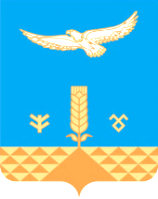 